ФИЗКУЛЬТУРНЫЙ ДОСУГ КО ДНЮ ОТЦА «ПАПА МОЖЕТ» В РАЗНОВОЗРАСТНОЙ ГРУППЕ «СОЛНЫШКО»Цель: повышение роли семьи в физическом воспитании и оздоровлении детей.Задача: создать условия для совместной двигательной деятельности детей с папами.Ведущий: Дорогие гости, нам очень приятно видеть вас сегодня на нашем спортивном празднике, посвященном Дню отца. Приветствуем дорогих наших пап, которые нашли время и пришли к нам на веселые забавные соревнования между папами и их детьми. Две команды становятся лицом друг к другу, придумывают название своим командам. А с чего начинается утро у наших пап? Правильно, с зарядки!Зарядка всем полезна,Зарядка всем нужна.От лени и болезнейСпасает нас она!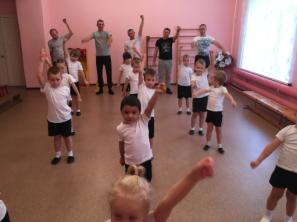 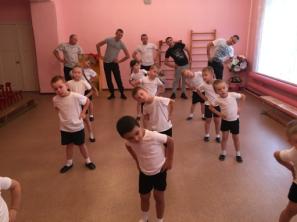 Ритмическая разминка «Папа может»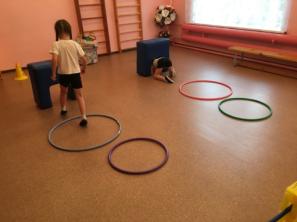 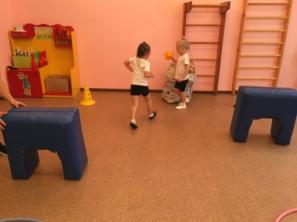 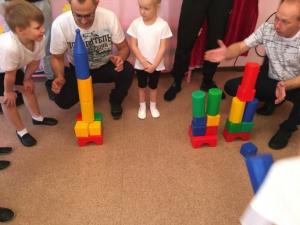 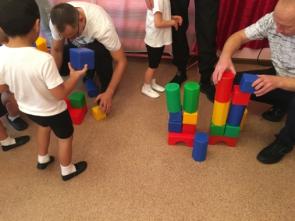 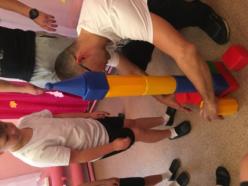 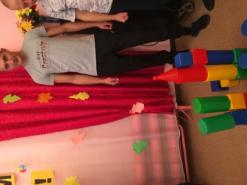 1 эстафета «Головоломка» У меня есть папа!Всё равно, какой!Лучший в мире папа,Потому что мой!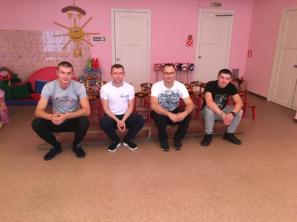 Вопросы для пап:1. Повар в армии – это кок? (Нет)2. Майор – старше по званию, чем капитан? (Да)3. Водолаз – это тот, кто всегда ищет клады? (Нет)4. Руль в самолёте и на корабле называется штурвал? (Да)5. Компас – это прибор для измерения расстояния? (Нет)6. Быть на посту – значит находиться в дозоре? (Да)7. Внеочередной наряд – это повышение солдата по службе? (Нет)8. Патруль – это условное секретное слово? (Нет)9. «Катюша» - автомобиль, названный в честь девушек по имени Катюша? (Нет)Ведущий: Ну, вот ваши папы очень смекалистые, а теперь пришло время настоящим испытаниям.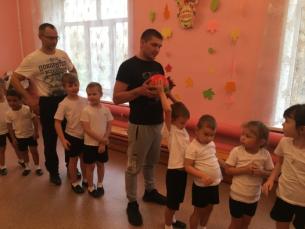 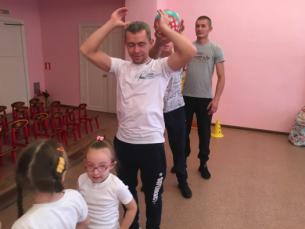 Эстафета «Передача мяча»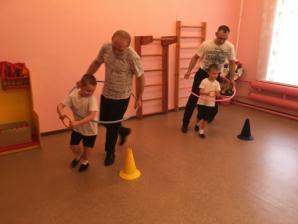 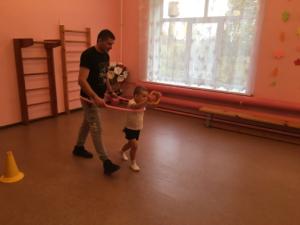 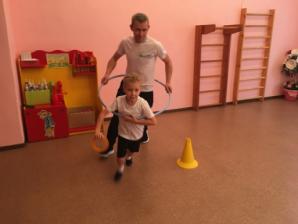 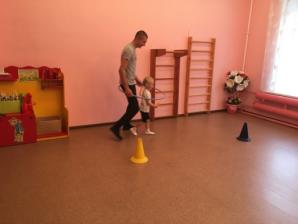 Эстафета «Гонка на автомобилях»Хочу похожим быть на папу.Во всём хочу, как папа стать.Быть сильным, умным,Не ленитьсяИ делать всё, как он - на пять!Еще одной страстью наших пап, является футбол. Сейчас мы проверим, кто лучший футболист.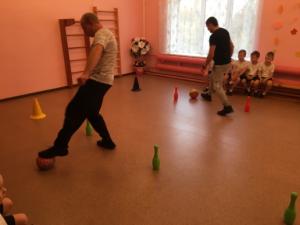 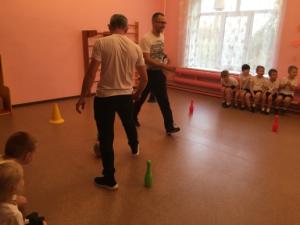 Эстафета «Ловкий футболист»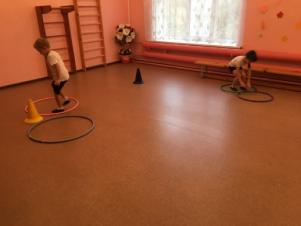 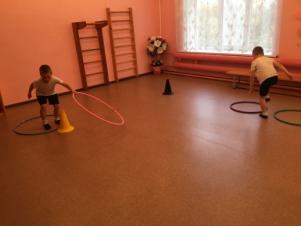 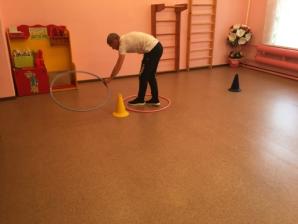 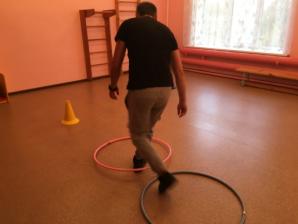 Эстафета «Переправа»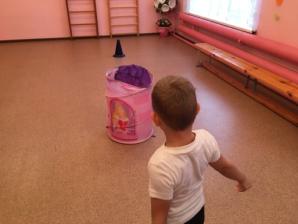 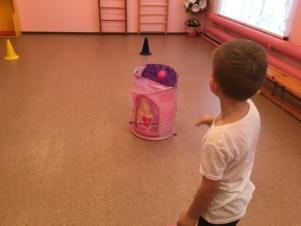 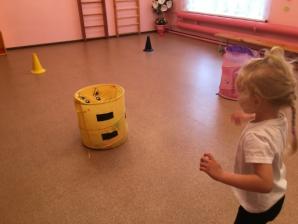 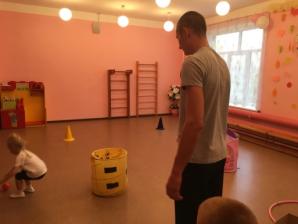 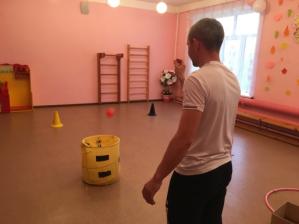 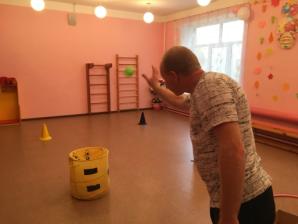 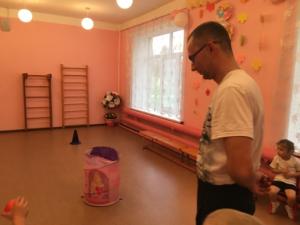 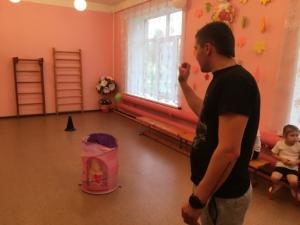 Игра «Попади в корзину» 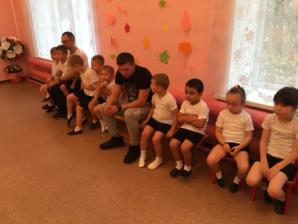 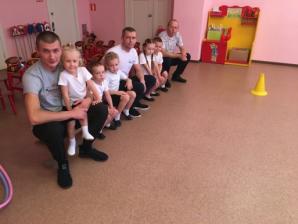 Загадки для детей:1. Знает девочка любая,Что морковка (голубая, оранжевая)2. Белым снегом всё одетоЗначит, наступает (лето, зима)3. Кукарекает спросонокМилый, добрый (поросёнок, петушок)4. С пальмы вниз, на пальму сноваЛовко прыгает (корова, обезьяна)5. Простой вопрос для малышейКого боится кот? (мышей, собак)6. Кто грызёт на ветке шишку?Ну, конечно, это…(мишка, белка)Ведущий: Вот и подошли к концу наши забавные соревнования. Давайте ещё раз поздравим всех пап с прекрасным праздником «День отцов». Мальчишкам пожелаем расти сильными, смелыми и добрыми, похожими на своих пап. А папам говорим спасибо за ловкость и смекалку, отзывчивость и доброту. Сегодня никто не проиграл, ведь наша сила в нашем единстве, нашей дружбе!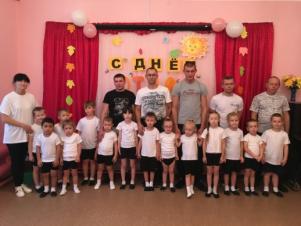 Провели мы состязаньяИ желаем на прощаньеВсем здоровье укреплять,Мышцы крепче накачать,Телевизор не смотреть,Больше с гирями потеть,На диване не лежать,На скакалочке скакать.Папам всем мы пожелаемНе стареть и не болеть,Больше спортом заниматься,Чувство юмора иметь.